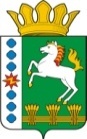 КОНТРОЛЬНО-СЧЕТНЫЙ ОРГАН ШАРЫПОВСКОГО МУНИЦИПАЛЬНОГО ОКРУГАКрасноярского краяЗаключениена проект постановления администрации Шарыповского муниципального округа «О внесении изменений в постановление администрации Шарыповского муниципального округа от 11.06.2021 № 450-п «Об утверждении  муниципальной программы Шарыповского муниципального округа «Развитие малого и среднего предпринимательства»  22 ноября 2021 год 									№ 42Настоящее экспертное заключение подготовлено Контрольно – счетным органом Шарыповского муниципального округа Красноярского края на основании ст. 157 Бюджетного  кодекса Российской Федерации, ст. 9 Федерального закона от 07.02.2011 № 6-ФЗ «Об общих принципах организации и деятельности контрольно – счетных органов субъектов Российской Федерации и муниципальных образований», ст. 15 Решения Шарыповского окружного Совета депутатов от 14.12.2021 № 5-32р «Об утверждении Положения о Контрольно – счетном органе Шарыповского муниципального округа Красноярского края» и в соответствии со стандартом организации деятельности Контрольно – счетного органа Шарыповского муниципального округа Красноярского края СОД 2 «Организация, проведение и оформление результатов финансово – экономической экспертизы проектов Решений Шарыповского окружного Совета депутатов и нормативно – правовых актов по бюджетно – финансовым вопросам и вопросам использования муниципального имущества и проектов муниципальных программ» утвержденного приказом Контрольно – счетного органа Шарыповского муниципального округа Красноярского края от 25.01.2021 № 03.Представленный на экспертизу проект постановления администрации Шарыповского муниципального округа «О внесении изменений в постановление администрации Шарыповского муниципального округа от 11.06.2021 № 450-п «Об утверждении  муниципальной программы Шарыповского муниципального округа «Развитие малого и среднего предпринимательства»  направлен в Контрольно – счетный орган Шарыповского муниципального округа Красноярского края 22 ноября 2021 года. Разработчиком данного проекта Программы является администрация Шарыповского муниципального округа.Основанием для разработки муниципальной программы является:- статья 179 Бюджетного кодекса Российской Федерации;постановление администрации Шарыповского муниципального округа от 13.04.2021 № 288-п «Об утверждении Порядка принятия решений о разработке муниципальных программ Шарыповского муниципального округа, их формирования и реализации»;- распоряжение администрации Шарыповского муниципального округа от 21.07.2021 № 374-р «Об утверждении перечня муниципальных программ Шарыповского муниципального округа».Мероприятие проведено 22 ноября 2021 года.В ходе подготовки заключения Контрольно – счетным органом Шарыповского муниципального округа Красноярского края были проанализированы следующие материалы:- проект Постановления администрации Шарыповского муниципального округа «О внесении изменений в Постановление администрации Шарыповского муниципального округа от 11.06.2021 № 450-п «Об утверждении муниципальной программы Шарыповского муниципального округа «Развитие малого и среднего предпринимательства»;-  паспорт муниципальной программы «Об утверждении муниципальной программы «Развитие малого и среднего предпринимательства»;- проект Решения Шарыповского окружного Совета депутатов «О бюджете округа на 2022 год и плановый период 2023 – 2024 годов».Муниципальная программа Шарыповского муниципального округа «Развитие малого и среднего предпринимательства» излагается в новой редакции.Исполнитель муниципальной программы администрация Шарыповского муниципального округа.Соисполнитель муниципальной программы отсутствуют.Подпрограммы муниципальной программы:Развитие субъектов малого и среднего предпринимательства.Цели муниципальной программы:Обеспечение устойчивого развития малого и среднего предпринимательства, направленного на улучшение социально – экономической ситуации в Шарыповском муниципальном округе.Задачи муниципальной программы:Содействие субъектам малого и среднего предпринимательства и самозанятым гражданам в Шарыповском муниципальном округе в привлечении финансовых ресурсов, обеспечение доступности образовательной и информационно-консультационной поддержки.В соответствии с Федеральным законом от 24.07.2007 г. № 209-ФЗ «О развитии малого и среднего предпринимательства в РФ»  на органы местного самоуправления возложена обязанность проведения анализа финансовых, экономических, социальных и иных показателей развития малого и среднего предпринимательства и эффективности применения мер по его развитию. Малые формы хозяйствования играют важную роль в социально-экономическом развитии округа. Развитие малого и среднего предпринимательства способствует повышению качества жизни населения.Приоритетами в области развития малого и среднего предпринимательства являются:- формирование благоприятных условий для обеспечения занятости и самозанятости населения на основе личной творческой и финансовой инициативы; - стимулирование граждан к осуществлению предпринимательской деятельностии самозанятости,  как средства повышения материального благосостояния и возможности самореализации граждан и формирование устойчивого среднего класса - основы стабильного современного общества;- поддержка  развития приоритетных отраслей экономики округа: животноводства, овощеводства, рыборазведения, переработки сельскохозяйственной продукции, овощеводства и садоводства и предоставление услуг по туризму;       - увеличение налоговых поступлений в бюджеты всех уровней от малых и средних предприятий за счет обеспечения прозрачности бизнеса;- повышения уровня обустройства сельских населенных пунктов объектами инженерной  инфраструктуры и автомобильными дорогами, обеспечивающими инвестиционную  привлекательность сельской территории для малого и среднего бизнеса, на основе использования механизмов частно-муниципального партнерства и реализации муниципального комплексного проекта развития.  На реализацию муниципальной программы планируется финансирование программных мероприятий на общую сумму 3 827,10 тыс. руб., в том числе:                                                          (тыс. руб.)Прогноз конечных результатов реализации программы отражает повышение предпринимательской активности Шарыповского муниципального округа, что   приведет к увеличению численности  занятых в сфере малого и среднего бизнеса, включая индивидуальных предпринимателей.      Планируется, что в результате реализации программы увеличиться доля среднесписочной численности работников малых  и средних предприятий в среднесписочной численности работников всех предприятий и организаций до 33 процентов к 2030 году. В настоящее время в составе муниципальной программы осуществляется реализация  одной подпрограммы «Развитие субъектов малого и среднего предпринимательства». Реализация мероприятий подпрограммы  призвана обеспечить достижение цели и решение программной задачи.Подпрограмма «Развитие субъектов малого и среднего» обеспечивает преемственность решений органов государственной власти Красноярского края, предусматривающих реализацию мер,  стимулирующих органы местного самоуправления внедрять на территориях различные формы поддержки малого и среднего  предпринимательства.Развитие малого бизнеса является экономическим фундаментом муниципального образования и играет важную роль в решении экономических и социальных задач Шарыповского муниципального округа, так как способствует созданию  рабочих мест, насыщению потребительского рынка товарами и услугами, формированию конкурентной среды, обеспечивает экономическую самостоятельность населения округа и обеспечивает наполняемость бюджета налоговыми поступлениями. На реализацию мероприятий подпрограммы «Развитие субъектов малого и среднего предпринимательства» планируется финансирование на сумму 3 827,10 тыс. руб., в том числе:                                                          (тыс. руб.)Реализация муниципальной политики поддержки малого и среднего предпринимательства, основанной на программно – целевом подходе, с использованием механизмов и форм поддержки, положительно зарекомендовавших себя, позволит достичь поставленной цели подпрограммы – содействие субъектам малого и среднего предпринимательства и самозанятым гражданам в Шарыповском муниципальном округе в привлечении финансовых ресурсов, обеспечение доступности образовательной и информационно-консультационной поддержки. Первоочередными задачами в достижении поставленной цели являются:- финансовая поддержка субъектов малого и среднего предпринимательства и самозанятых граждан в части обучения, создания и развития производства в приоритетных отраслях экономики округа;- стимулирование граждан к осуществлению предпринимательской деятельности.Поставленные задачи предлагается реализовать на принципах межведомственного взаимодействия органов местного самоуправления Шарыповского муниципального округа с Советом предпринимателей и некоммерческим партнерством «Защита предпринимателей», с участием представительства центра «Мой бизнес» автономной некоммерческой организации «Красноярский краевой центр развития бизнеса и микрокредитная компания», а также непосредственно с субъектами малого и среднего предпринимательства и самозанятыми гражданами.Результатами реализации мероприятий подпрограммы за период 2021-2024 годов являются:- увеличение количества субъектов малого и среднего предпринимательства на 10 000 человек населения округа до 195 единиц в 2024 году;- муниципальная финансовая поддержка в форме субсидий 18-ти субъектов малого и среднего предпринимательства (нарастающим итогом);- увеличение занятости населения в сфере малого бизнеса, количество созданных рабочих мест в этом секторе экономики за весь период реализации муниципальной программы составит 15 единиц;- количество сохраненных рабочих мест, до 19-ти единиц;- увеличение объема привлеченных внебюджетных инвестиций в секторе малого и среднего предпринимательства в рамках подпрограммы достигнет 10,0 млн. руб. ежегодно. В нарушение п.п. 3.4. и 3.9. Постановления администрации Шарыповского муниципального округа от 13.04.2021 № 288-п «Об утверждении Порядка принятия решений о разработке муниципальных программ Шарыповского муниципального округа, их формирования и реализации» проект постановления администрации Шарыповского муниципального округа «О внесении изменений в постановление администрации Шарыповского муниципального округа от 11.06.2021 № 450-п «Об утверждении  муниципальной программы Шарыповского муниципального округа «Развитие малого и среднего предпринимательства» направлен ответственным исполнителем в Контрольно – счетный орган Шарыповского муниципального округа Красноярского края для проведения финансово-экономической экспертизы и подготовки заключения с нарушением сроков.На основании выше изложенного Контрольно – счетный орган Шарыповского муниципального округа Красноярского края предлагает администрации Шарыповского муниципального округа: Соблюдать сроки предоставления в Контрольно – счетный орган Шарыповского муниципального округа Красноярского края проекта постановления администрации Шарыповского муниципального округа «О внесении изменений в постановление администрации Шарыповского муниципального округа от Управление земельно – имущественным комплексом 11.06.2021 № 450-п «Об утверждении  муниципальной программы Шарыповского муниципального округа «Развитие малого и среднего предпринимательства» для проведения финансово-экономической экспертизы и подготовки заключения. Принять проект постановления администрации Шарыповского муниципального округа «О внесении изменений в постановление администрации Шарыповского муниципального округа от 11.06.2021 № 450-п «Об утверждении  муниципальной программы Шарыповского муниципального округа «Развитие малого и среднего предпринимательства».Председатель КСО Шарыповского муниципального округа      					Г.В. Савчуккраевой бюджетбюджет округаитого2022 год935,70340,001 275,702023 год935,70340,001 275,702024 год935,70340,001 275,70Итого2 807,101 020,003 827,10краевой бюджетбюджет округаитого2022 год935,70340,001 275,702023 год935,70340,001 275,702024 год935,70340,001 275,70Итого2 807,101 020,003 827,10